Upute za instalaciju Switch-a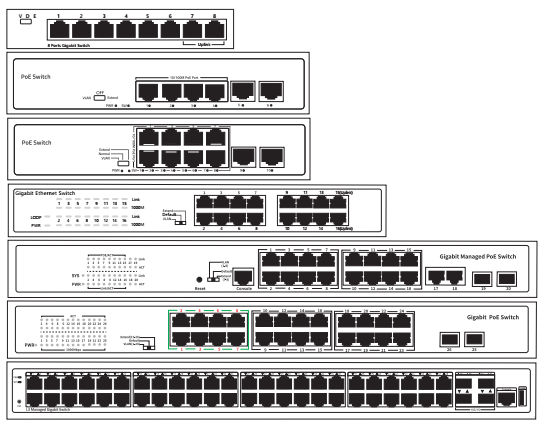 1. Opis:Proizvode opisane u ovom priručniku, uključujući, ali ne ograničavajući se na ilustrirane proizvode, pogledajte stvarni kupljeni proizvod. Ako ima bilo kakvih razlika u izgledu  proizvoda, pogledajte službene podatke o proizvodu.Upravljanje Switchem za povezivanje i metode prijave u osnovi su iste, ove upute odnose se samo na jedno od njih.Metode instalacije PoE Switcha i Ethernet Switcha su iste, stvarna upotreba i metoda instalacije ovisi o specifičnom zahtjevu određenog proizvoda.2. Sadržaj pakiranja:Switch (određeni model pogledajte oznaku proizvoda za više detalja)Kabel za napajanje ( „muški“ kabel ili kabel za napajanje s ugrađenim modulom napajanja)Adapter za napajanje (koristi se za neke vanjske proizvode za napajanje)Kabel za konzolu, podesivi disk (koristi se za upravljane proizvodom)Nosači, vijci (standardna vrsta stalka, vrsta radne površine po izboru)Korisnički priručnik, certifikat3. Mjere opreza ugradnje:Ne ugrađujte opremu u okruženju curenja, kapanja ili kondenzacije, inače bi oprema mogla pregorjeti.Molimo vas da osigurajte da je okruženje u kojem je oprema ugrađena dobro prozračeno i osigurajte da ne dolazi do blokiranja rupa za hlađenje.Ne ugrađujte opremu u okruženje gdje ima prašine visoke gustoće.Ako su prekidači regala u prirodnom okruženju za odvođenje topline, provjerite da je udaljenost između njih veća od 1U.Ne provodite kablove po zraku na otvorenom, inače je oprema sklona udaru groma.Korištenje temperature i vlažnosti ovisi o opisima određenog proizvoda.4. Sigurnosne mjere opreza:Ne gledajte izravno u optički priključak da vam laserska zraka ne ošteti oči.Ne ugrađujte kabel za napajanje s uključenim napajanjem kako biste izbjegli ozljede.Ne spajajte uređaj na napajajte prije ugradnje i spajanja žica.ESD zaštita potrebna je tijekom ugradnje i održavanja opreme.Ne postavljaj objekte ili druge uređaje na uređaj.5. Instalacija Switcha:Prekidači podržavaju različite metode ugradnje, stolno, zidno, regal, montirajte ovisno o zahtjevima okoline u kojoj ugrađujete.Ugradnja nosača: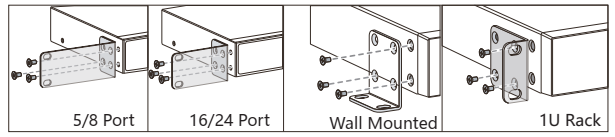 Ugradnja u regal: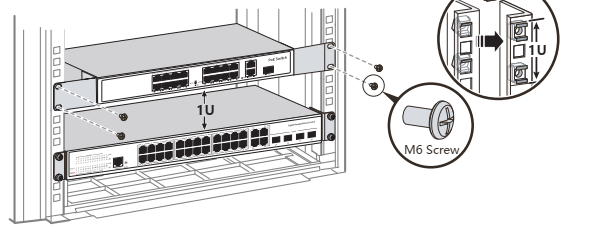 Ugradite 4 plutajuća vijka na prednju rupi ormara, 2 sa svake strane.Umetnite opremu u ormar.Koristite M6 vijke za pričvršćivanje uređaja sa ormarom/stalkom.Postavite žicu za uzemljenje na spojnu točku uzemljenja.6. Povezivanje opreme:Mrežni kabel:Kada je RJ45 priključak na brzini od 2,5GE, koristite Cat5E mrežni kabel ili iznad.Kada je RJ45 priključak na 5GE brzini, potreban je zaštićeni mrežni kabel Cat5E ili iznad, 
ne preporučuje se nezaštićeni mrežni kabel.Kada je RJ45 priključak na 10GE brzini, potreban je zaštićeni mrežni kabel Cat6A ili iznad.Uzemljenje:Osigurajte da je vijak za uzemljenje opreme učinkovito uzemljen da zaštita sigurnosti opreme.Optička vlakna:Optička vlakna moraju se koristiti s optičkim modulimaRadijus savijanja vlakana ne smije biti manji od 40 mm
Kabel za napajanje:Udaljenost između kabela za napajanje i mrežnog kabela treba biti veća od 10 cm.Za AC napajanje koristite kabel za AC napajanje.Za DC napajanje obratite pozornost na pozitivne i negativne elektrode.Konzola, USB:Neki Switchevi pružaju USB sučelja za prijenos i preuzimanje konfiguracijskih datoteka radi postizanje brze konfiguracije.Sučelje konzole mora koristiti serijsku liniju u paketu kako bi prepoznalo upravljanje serijskim portovima.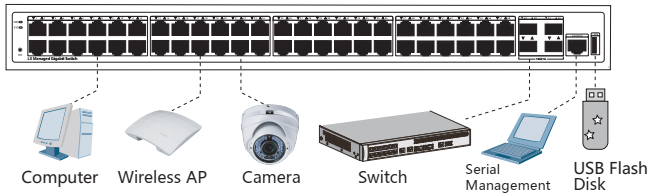 7. Upravljanje prijavom:Ovaj se sadržaj primjenjuje samo za upravljive proizvode, pročitajte slijedeće informacije za prvu aplikaciju.Web upravljanje;Povežite uređaj i računalo kako biste bili sigurni da je inicijalizacija uređaja dovršena.Konfigurirajte IP adresu računala tako da bude u istom mrežnom segmentu kao i zadane IP adresa Switcha.Unesite "https://192.168.2.1" u adresnu traku otvorenog PC preglednika, a zatimpritisnite "enter" na sučelje za web upravljanje, unesite zadano korisničko ime "admin" i lozinka "admin", a zatim pritisnite "enter".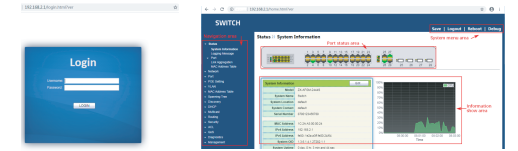 Upravljanje portovima konzole;Spojite računalo i port Switcha primjerenim kabelom.Pokrenite softver za simulaciju terminala, stvorite vezu, odaberite serijski port i postaviti komunikacijske parametre u skladu sa zadanom konfiguracijom porta konzole Switcha, kako je navedeno u nastavku:

Brzina prijenosa: 115200Bitovi podataka : 8Paritet bit : NoneZaustavni bitovi : 1Način kontrole protoka : NonePritisnite Enter dok se simulacijski terminal ne pojavi na sljedeći način, što će potaknuti korisnika za unos korisničkog imena i lozinke. Zadano korisničko ime i lozinka pri prvoj prijavi je "admin".8. Značenje LED indikatora: 9. PoE Switch:Ova je funkcija primjenjiva isključivo samo za PoE Switch.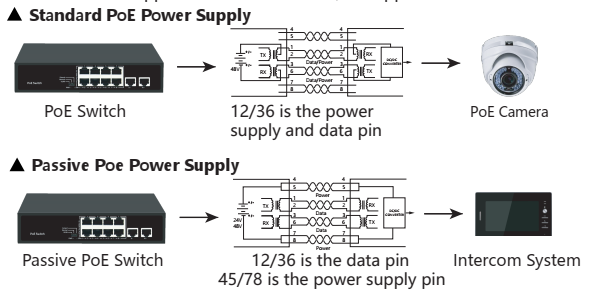 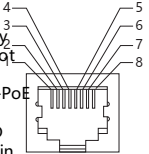 Standardno PoE napajanje uključuje: prepoznavanje protokola, prepoznavanje pinova napajanja, napajanje (izlaz), zaštita, praćenje abnormalnosti veze.Protokol napajanja PoE uključuje: IEEE802.3af (15.4W), IEEE802.3at (30W), 
IEEE802.3bt (90W).Standardni redoslijed PoE pinova je 12+/36-, a pasivni PoE redoslijed je 45+/78-.Standardni PoE Switchevi mogu automatski prepoznati i napajati PD-ove koji zadovoljavaju standardne, uređaji koji nisu PoE ne dobivaju napajanje nego samo prijenose podatke.Pasivni PoE Switchevi koriste obavezni način napajanja, uređaji koji nisu PoE a spojeni su na napajanje mogu pregorjeti, koristite s oprezom.24V POE Switchevi imaju i niskonaponsko napajanje i prepoznavanje PD tehnologije, koja može osigurati napon od 24V na 45/78 pinovima, čak i ako je spojen na nestandardnu opremu, neće pregorjeti.10. Statusi Switcha:IndikatorZnačenjeStatus LED indikatoraOpisPWRIndikator 
NapajanjaONUključenoPWRIndikator 
NapajanjaOFFIsključenoSYSIndikator
SistemaONSustav je stabilanSYSIndikator
SistemaTreperiSustav se pokrećePoEPoE
IndikatorONPoE uključenPoEPoE
IndikatorOFFPoE isključen1000MBrzina 
VezeONGigabit1000MBrzina 
VezeOFF10/100M100MBrzina
VezeON100M100MBrzina
VezeOFFVeza je prekinutaLink/ACTVeza
&
PodatciONVeza je stabilnaLink/ACTVeza
&
PodatciTreperiPrijenos podatakaMode/SWDial 
Switch 
IndikatorONVLANMode/SWDial 
Switch 
IndikatorTreperiProširenjeMode/SWDial 
Switch 
IndikatorOFFZadanoPetljaPetlja AlarmONPort petljaFunkcijaDefinicijaStatus
IndikatoraOpisVLANIzolacija 
PortaONKomunikacija između
određenih portova
nije mogućaProširenjeProširenje
VezeTreperiVeza određenog 
porta je proširena
do 250 metaraZadanoNormalni
Način
RadaOFFSvi portovi
mogu komunicirati 
međusobnoResetReset
GumbTreperiKratki pritisak za restart,
dugi pritisak cca 5 sekundi
za reset konfiguracije.AI PoEPoE
Zaštita/PD je prekinut
i
automatski se restartaMaxIndikator
NapajanjaZelenoPoE izlaz napajanja ≤ 25MaxIndikator
NapajanjaŽutoPoE izlaz napajanja ≤ 50MaxIndikator
NapajanjaNarančastoPoE izlaz napajanja ≤ 75MaxIndikator
NapajanjaCrvenoPoE izlaz napajanja ≥ 75